ЕДИНЫЙ ВСЕКУБАНСКИЙ КЛАССНЫЙ ЧАС «В ЕДИНСТВЕ НАША СИЛА!»Цель: систематизировать и актуализировать знания учащихся об истории, социально-экономическом, политическом и культурном развитии нашей страны;формировать активную позицию, направленную на участие молодежи в экономической и социально-политической жизни своей страны, региона, населенного пункта; формировать уважительное отношение учащихся к истории «малой родины», воспитывать любовь к родной земле, уважение к народным традициям , Ход занятия:Орг. моментСообщение темы и цели Чтобы определить тему нашего единого всекубанского классного часа послушайте сказку и определите её главную мысль. Чтение басни  Л.Н.Толстого «Отец и сыновья».Отец учил своих сыновей, чтобы они жили в согласии и всегда друг другу помогали и друг друга выручали. Но не слушались его сыновья -вечно ссорились. Велел тогда отец сыновьям принести веник и говорит:-  Сломайте его!Сколько ни бились сыновья, не смогли сломать. Тогда отец развязал веник и велел сломать по одному пруту. Легко переломали сыновья прутья веника поодиночке. Отец и говорит:- Так и вы, если в согласии жить будете, никто вас не одолеет; а если будете ссориться и всё поодиночке делать, - вас любой победить и обидеть сможет.-Что автор хотел нам сказать?-Какая тема нашего классного часа? (Верно. Тема нашего классного часа «В единстве наша сила!») слайд №1-Как вы понимаете «единство»? (работа в парах) (Сплоченность, Мир, Дружба, Согласие)Соберите пословицы, объясните их смысл (работа в группах)Не имей 100 рублей, а имей 100 друзей.По труду и честь.В единстве народа – его свобода.  
Единство народа все беды отводит. 
Легка ноша поднятая сообща.-Как вы понимаете смысл слова «ноша»?- В чём смысл всех пословиц над которыми мы работали?Обратите внимание, что единство присуще не только людям, но и животным. (просмотр мультфильма «В единстве сила».)-Сегодня мы отправимся в увлекательное путешествие.   Первая остановка – Многонациональность России.Посмотрите на карту России. В нашей стране живет много разных народов, которые заметно отличаются друг от друга своими привычками, обычаями и традициями. Они живут в разных уголках нашей огромной страны, говорят на своем национальном языке, но что, же их объединяет? (Наш общий дом Россия)- В чем же сила народов России? (В единстве)-Как вы думаете, как понимают друг друга разные народы России?-Верно. Многонациональный народ нашей страны общается между собой на русском языке.Следующая  остановка – Сочи-2014Мы сегодня с вами говорим о единстве, сплоченности, дружбе. Вспомните, какое знаменательное событие этого года показало силу единства нашего народа?- Верно. Это олимпийские игры. Каждый спортсмен мечтает выступить и победить в Олимпийских играх. И наши спортсмены доказали, что они лучшие. -А на паралимпийских?	-Что помогло им добиться таких результатов?-Верно. Поддержка болельщиков, сплоченность команды, советы тренера.-Можно сказать, что весь Российский народ был един?- Так в чем сила народа? (В единстве) Следующая  остановка – Крым и Севастополь.-Ребята, кто знает, жители какой республики захотели объединиться с Россией в марте этого года? (Жители полуострова Крым и города Севастополь)Лазурные бухты,  Жемчужные волны, Высокий, далекий огонь маяка. Эх, Черное море, Широкое море, Родной Севастополь - Любовь моряка.- С момента подписания 18 марта 2014 года договора о вхождении в состав России Крым, включая Севастополь, является частью Российской Федерации.- Почему это произошло? ( В Украине нет согласия между жителями разных регионов, мира и единства)- Что бы вы посоветовали нашим братьям украинцам, для того, чтобы сохранить сильное государство. (Быть дружными, жить в согласии, потому что в единстве наша сила.)Следующая остановка–70-летие Победы в Великой Отечественной войне.- 9 мая 2015 года мы  праздновали  70-летие Победы в Великой Отечественной войне. Над могилой, в тихом парке, Расцвели тюльпаны яркоВечно тут огонь горит,Тут солдат советский спит.Мы склонились низко-низкоУ подножья обелиска,Наш венок расцвел на немЖарким, пламенным огнем.Мир солдаты защищали,Жизнь они за нас отдали Сохраним в сердцах своих Память светлую о них!Фашистская армия была хорошо вооружена и обучена, но советский народ все-таки смог ее победить, прогнал со своей территории и освободил многие европейские страны.. Все от мала до велика, встали на защиту Родины. Наши земляки кубанцы и наши станичники не остались в стороне. За боевые заслуги они были отмечены орденами и медалями, многие получили звание «Героя Советского Союза» Мы должны помнить и чтить тех, кто завоевал победу, кто обеспечил нам мирное, голубое небо над Землей.                  -Что помогло победить врага? ( Сплоченность и единство)-В чем сила нашего народа? (В единстве)За все, что есть сейчас у нас, За  каждый наш счастливый час,За то, что  солнце светит нам.Спасибо доблестным солдатам,Что отстояли мир когда-то,Спасибо Армии Советской,Нашим дедам и прадедам! Рефлексия.-Давайте вспомним, с чего мы начали сегодняшний урок? (С басни Л.Н.Толстого.)- Как показал отец сыновьям, что их сила в единстве?-Возьмите каждый по прутику? Прутик – это один народ нашей многонациональной страны, это каждый из вас. Попробуйте его сломать. Скажите, трудно вам было это сделать?-Как следует поступить, чтобы даже самому сильному мальчику нашего класса не удалось сломать прутики? (Соединить прутики вместе)(Дети связывают прутики)- Кому доверим их сломать?(Пробуют сломать)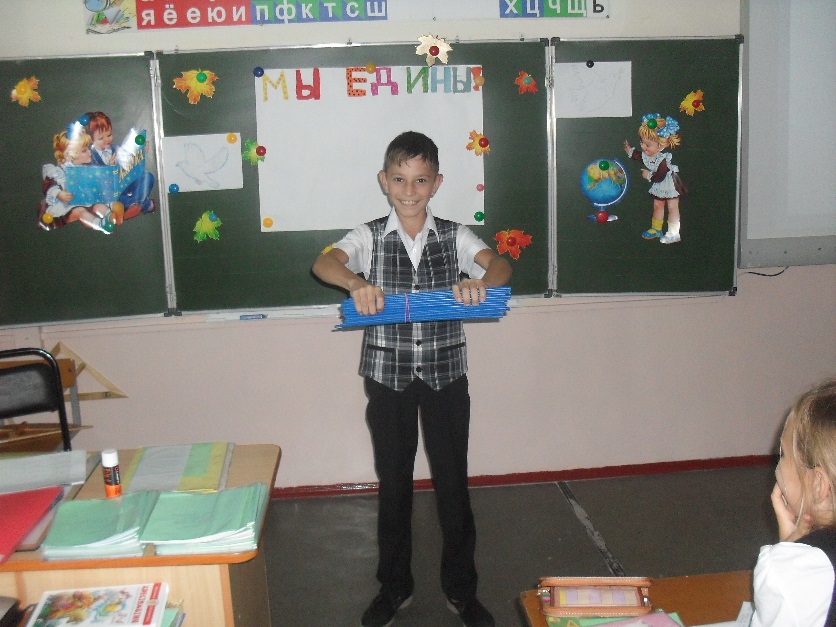 - В чем же наша сила?С историей не спорят, 
С историей живут,
Она объединяет
На подвиг и на труд

Едино государство,  
Когда един народ,
Когда великой силой
Он движется вперед.

Врага он побеждает, 
Объединившись в бой,
И Русь освобождает,
И жертвует собой.

Во славу тех героев   
Живем одной судьбой,
Сегодня День единства
Мы празднуем с тобой!Итог занятия .В заключение давайте  встанем в круг, крепко возьмемся за руки и дружно все вместе произнесём слова:Главное – вместе!Главное – дружно!Главное – с сердцем, горящим в груди!Нам равнодушных в жизни не нужно!Злобу, обиду из сердца гони!Россией зовется общий наш дом, Пусть будет уютно каждому в нем.Любые трудности мы осилим,И только в единстве наша сила!-А вот эта замечательная метелочка пусть будет символом нашего единства, напоминанием о том, что наша сила в дружбе, сплоченности и единстве.Исполняем песню «Солнечный круг». А теперь я предлагаю сделать коллаж на тему: «Мы -  едины!» (Можно обвести свои руки на цв. бумаге и вырезать)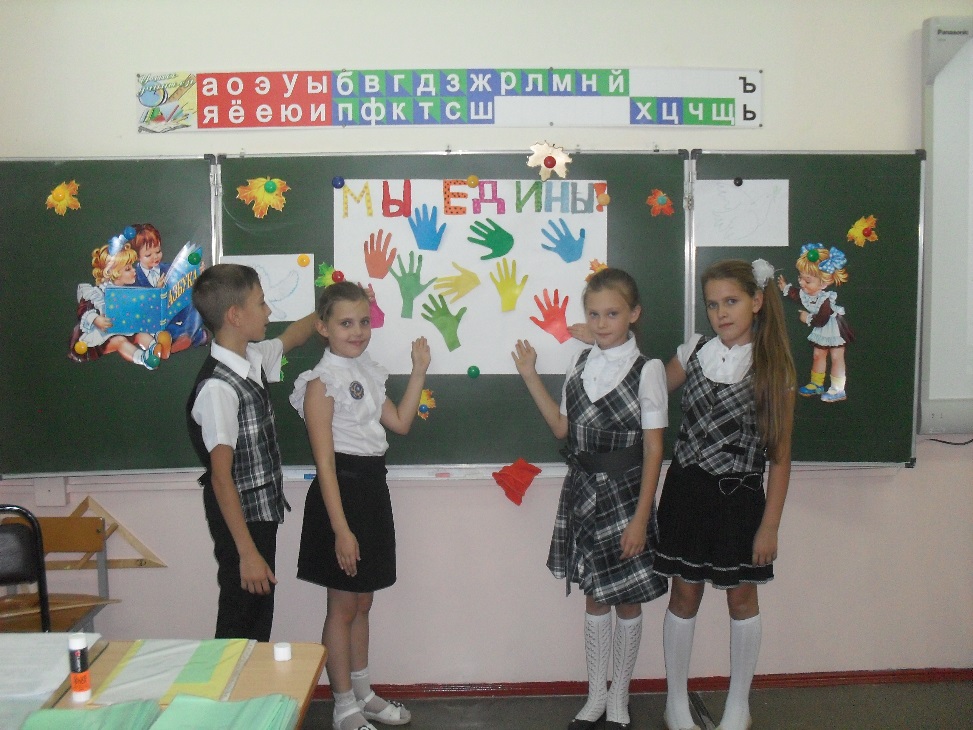 